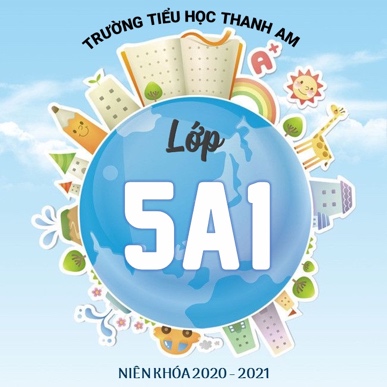 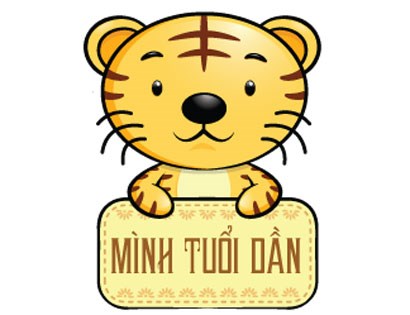 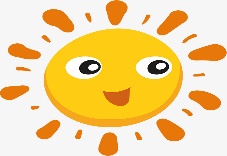 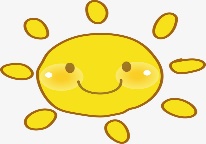 LƯU Ý: + Các con đi học đầy đủ, đúng giờ.                + Đến trường đeo khẩu trang, rửa tay và đo nhiệt độ trước khi vào lớp.               + Chuẩn bị sách vở, đồ dùng đầy đủ trước khi đến lớp; trang phục, đầu tóc gọn gàng.                           + Mặc đồng phục vào thứ 2-4-6. Những hôm có tiết thể dục mặc đồng phục thể dục, đi giày.BUỔI           THỨ HAI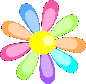          THỨ BA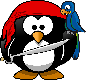           THỨ TƯ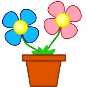          THỨ NĂM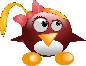             THỨ SÁU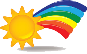 SÁNGChào cờToánTiếng AnhToánTiếng Anh*SÁNGToánLTVCToánTập làm vănToánSÁNGTập đọcTiếng Anh*Tập đọcThể dụcHDHSÁNGChính tảTập làm vănLTVCKhoa họcTin họcCHIỀUKể chuyệnThư việnLịch sửĐạo đứcMĩ thuậtCHIỀUKhoa họcHDHHĐNGCKĐịa líThể dụcCHIỀUHDHTin họcÂm nhạcKĩ thuậtSinh hoạt lớpCHIỀUTiếng AnhHDHHDH